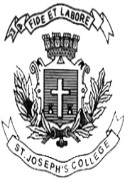 ST. JOSEPH’S COLLEGE (AUTONOMOUS), BENGALURU-27                       B.A. INTERNATIONAL RELATIONS & PEACE STUDIES – IV SEMESTER           SEMESTER EXAMINATION: APRIL 2022              (Examination conducted in July, 2022)              IRP 419: Introduction to International Organizations                    Time- 1 ½ hrs		                                     	                Max Marks-35                          This question paper contains 1 printed page and two partsPart AAnswer any 5 of the following question in about 60 words each.   (5x4=20 marks)Write a short note on the United Nations Charter.What are Regional Organizations? Cite examples of two prominent Regional Organizations. Write a short note on the World Trade Organization (WTO). What is International Law? Give examples. Define Climate Change.Write a short note on UNFCCC. Part BAnswer any 2 of the following question in about 150-200 words.       (2x7.5=15 marks) Elucidate the changing role of the United Nations in the contemporary world.  Trace the creation and role of Inter-governmental Organizations. Cite examples for the same.  Write about the different varieties of Global Governance.Bring out the nature and trends of politics in Transnational Organizations. Cite two examples      for the same. IRP 419 - A -2022